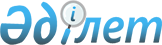 2019-2021 жылдарға арналған Бестамақ ауылдық округ бюджетін бекіту туралыАқтөбе облысы Алға аудандық мәслихатының 2019 жылғы 4 қаңтардағы № 230 шешімі. Ақтөбе облысы Әділет департаментінің Алға аудандық Әділет басқармасында 2019 жылғы 14 қаңтарда № 3-3-196 болып тіркелді
      Қазақстан Республикасының 2008 жылғы 4 желтоқсандағы Бюджеттік кодексінің 9-1 бабының 2 тармағына, Қазақстан Республикасының 2001 жылдың 23 қаңтарындағы "Қазақстан Республикасындағы жергілікті мемлекеттік басқару және өзін-өзі басқару туралы" Заңына сәйкес, Алға аудандық мәслихаты ШЕШІМ ҚАБЫЛДАДЫ:
      1. 2019-2021 жылдарға арналған Бестамақ ауылдық округ бюджеті 1, 2 және 3 қосымшаларға сәйкес, оның ішінде 2019 жылға мына көлемдерде бекітілсін:
      1) кірістер – 84 545,9 мың теңге;
      оның ішінде:
      салықтық түсімдер - 7 157 мың теңге;
      трансферттер түсімдері – 77 388,9 мың теңге;
      2) шығындар – 85 924,1 мың теңге;
      3) таза бюджеттік кредит беру –0 мың теңге;
      оның ішінде:
      бюджеттік кредиттер - 0 мың теңге;
      бюджеттік кредиттерді өтеу - 0 мың теңге;
      4) қаржы активтерімен жасалатын операциялар бойынша сальдо – 0 мың теңге;
      оның ішінде:
      қаржы активтерін сатып алу - 0 мың теңге;
      5) бюджет тапшылығы - -1 378,2 мың теңге;
      6) бюджет тапшылығын қаржыландыру - 1 378,2 мың теңге.
      Ескерту. 1 тармаққа өзгерістер енгізілді - Ақтөбе облысы Алға аудандық мәслихатының 04.04.2019 № 253 (01.01.2019 бастап қолданысқа енгізіледі); 30.05.2019 № 274 (01.01.2019 бастап қолданысқа енгізіледі); 12.08.2019 № 290 (01.01.2019 бастап қолданысқа енгізіледі); 08.11.2019 № 306 (01.01.2019 бастап қолданысқа енгізіледі); 18.12.2019 № 318 (01.01.2019 бастап қолданысқа енгізіледі) шешімдерімен.


      2. Бестамақ ауылдық округ бюджетінің кірісіне есептелетіндігі ескерілсін:
      салықтық түсімдер:
      жеке табыс салығы;
      жеке және заңды тұлғалар, жеке кәсіпкерлер мүлкіне салық;
      жер салығы;
      бірыңғай жер салығы;
      көлік құралдарына салық;
      3. Қазақстан Республикасының 2018 жылғы 30 қарашадағы № 197-VI "2019-2021 жылдарға арналған республикалық бюджет туралы" Заңының 8 бабына сәйкес белгіленгені мәліметке және басшылыққа алынсын:
      2019 жылдың 1 қаңтарынан бастап:
      1) жалақының ең төмен мөлшері – 42 500 теңге;
      2) жәрдемақыларды және өзге де әлеуметтік төлемдерді есептеу, сондай-ақ Қазақстан Республикасының заңнамасына сәйкес айыппұл санкцияларын, салықтарды және басқа да төлемдерді қолдану үшін айлық есептік көрсеткіш - 2 525 теңге;
      3) базалық әлеуметтік төлемдердің мөлшерлерін есептеу үшін ең төмен күнкөріс деңгейінің шамасы – 29 698 теңге.
      4. 2019 жылға арналған ауылдық округ бюджетінде аудандық бюджеттен берілетін субвенциялар 56 052 мың теңге сомасында ескерілсін;
      1) 2019 жылға арналған республикалық бюджеттен берілетін ағымдағы нысаналы трансферттер:
      азаматтық қызметшілердің жекелеген санаттарының, мемлекеттік бюджет қаражаты есебінен ұсталатын ұйымдар қызметкерлерінің, қазыналық кәсіпорындар қызметкерлерінің жалақысын көтеруге – 9 139 мың теңге;
      әкімшілік мемлекеттік қызметшілердің жекелеген санаттарының жалақысын көтеруге – 1 554 мың теңге;
      2) 2019 жылға аудандық бюджеттен ағымдағы нысаналы трансферттер түскені ескерілсін:
      елді мекендерді абаттандыру мен көгалдандыруға -7200 мың теңге.
      3) 2019 жылға арналған облыстық бюджеттен берілетін ағымдағы нысаналы трансферттер түскені ескерілсін:
      мектепке дейінгі білім беру ұйымдарында мемлекеттік білім беру тапсырысын іске асыруға – 1 111 мың теңге.
      Ескерту. 4 тармаққа өзгерістер енгізілді - Ақтөбе облысы Алға аудандық мәслихатының 04.04.2019 № 253 (01.01.2019 бастап қолданысқа енгізіледі); 30.05.2019 № 274 (01.01.2019 бастап қолданысқа енгізіледі) шешімдерімен.


      5. "Алға аудандық мәслихатының аппараты" мемлекеттік мекемесі заңнамада белгіленген тәртіппен:
      1) осы шешімді Алға аудандық Әділет басқармасында мемлекеттік тіркеуді;
      2) осы шешімді Қазақстан Республикасы нормативтік құқықтық актілерінің Эталондық бақылау банкіне ресми жариялауға жіберуді;
      3) осы шешімді Алға аудандық мәслихатының интернет – ресурсында орналастыруды қамтамасыз етсін.
      4. Осы шешім 2019 жылдың 1 қаңтарынан бастап қолданысқа енгізіледі. 2019 жылға арналған Бестамақ ауылдық округінің бюджеті
      Ескерту. 1 қосымша жаңа редакцияда - Ақтөбе облысы Алға аудандық мәслихатының 18.12.2019 № 318 шешімімен (01.01.2019 бастап қолданысқа енгізіледі). 2020 жылға арналған Бестамақ ауылдық округінің бюджеті 2021 жылға арналған Бестамақ ауылдық округінің бюджеті
					© 2012. Қазақстан Республикасы Әділет министрлігінің «Қазақстан Республикасының Заңнама және құқықтық ақпарат институты» ШЖҚ РМК
				
      Аудандық мәслихат 
сессиясының төрайымы 

Р. Еркусимова

      Аудандық мәслихат хатшысы 

Б. Жұмабаев
Алға аудандық мәслихатының 2019 жылғы 4 қаңтардағы 
№ 230 шешіміне қосымша
Санаты
Санаты
Санаты
Санаты
Сомасы 
(мың теңге)
Сыныбы
Сыныбы
Сыныбы
Сомасы 
(мың теңге)
Кіші сыныбы
Кіші сыныбы
Сомасы 
(мың теңге)
Атауы
Сомасы 
(мың теңге)
1
2
3
5
6
I. Кірістер
84 545,9
1
Салықтық түсімдер
7157
01
Табыс салығы
2600
2
Жеке табыс салығы
2600
04
Меншікке салынатын салықтар
4557
1
Мүлікке салынатын салықтар
250
3
Жер салығы
154,9
4
Көлік құралдарына салынатын салық
4152,1
4
Трансферттердің түсімдері
77 388,9
02
Мемлекеттік басқарудың жоғары тұрған органдарынан түсетін трансферттер
77 388,9
3
Аудандардың (облыстық маңызы бар қаланың) бюджетінен трансферттер
77 388,9
Функционалдық топ
Функционалдық топ
Функционалдық топ
Функционалдық топ
Функционалдық топ
Сомасы 
(мың теңге)
Функционалдық кіші топ
Функционалдық кіші топ
Функционалдық кіші топ
Функционалдық кіші топ
Сомасы 
(мың теңге)
Бюджеттік бағдарламалардың әкімшісі
Бюджеттік бағдарламалардың әкімшісі
Бюджеттік бағдарламалардың әкімшісі
Сомасы 
(мың теңге)
Бағдарлама
Бағдарлама
Сомасы 
(мың теңге)
Атауы
Сомасы 
(мың теңге)
1
2
3
4
6
7
II.Шығындар
85 924,1
01
Жалпы сипаттағы мемлекеттік қызметтер
20 232,2
1
Мемлекеттiк басқарудың жалпы функцияларын орындайтын өкiлдi, атқарушы және басқа органдар
20 232,2
124
Аудандық маңызы бар қала, ауыл, кент, ауылдық округ әкімінің аппараты
20 232,2
001
Аудандық маңызы бар қала, ауыл, кент, ауылдық округ әкімінің қызметін қамтамасыз ету жөніндегі қызметтер
18 782,2
022
Мемлекеттік органның күрделі шығыстары
450
04
Білім беру
53 941,9
1
Мектепке дейінгі тәрбие және оқыту
53 941,9
124
Аудандық маңызы бар қала, ауыл, кент, ауылдық округ әкімінің аппараты
53 941,9
004
Мектепке дейінгі тәрбиелеу және оқыту және мектепке дейінгі тәрбиелеу және оқыту ұйымдарында медициналық қызмет көрсетуді ұйымдастыру
53 941,9
07
Тұрғын үй-коммуналдық шаруашылық
11000
3
Елді мекендерді көркейту
11000
124
Аудандық маңызы бар қала, ауыл, кент, ауылдық округ әкімінің аппараты
11000
008
Елді мекендердегі көшелерді жарықтандыру
1800
009
Елді мекендердің санитариясын қамтамасыз ету
260
011
Елді мекендерді абаттандыру және көгалдандыру
8940
12
Көлік және коммуникация
750
1
Автомобиль көлігі
750
124
Аудандық маңызы бар қала, ауыл, кент, ауылдық округ әкімінің аппараты
750
013
Аудандық маңызы бар қалаларда, ауылдарда,кенттерде, ауылдық округтерде автомобиль жолдарының жұмыс істеуін қамтамасыз ету
750
III. Таза бюджеттік кредиттеу
0,0
IV. Қаржы активтерімен жасалатын операция бойынша сальдо
0,0
Қаржы активтерін сатып алу
0,0
V. Бюджет тапшылығы (профицит)
-1378,2
VI. Бюджет тапшылығын қаржыландыру (профицитін пайдалану)
-1378,2
7
Қарыздар түсімі
0,0
01
Мемлекеттік ішкі қарыздар
0,0
2
Қарыз алу келісім шарттары
0,0
16
Қарызды өтеу
0,0
8
Бюджет қаражатының пайдаланылатын қалдықтары
1378,2
01
Бюджет қаражаты қалдықтары
1378,2
1
Бюджет қаражатының бос қалдықтары
1378,2
01
Бюджет қаражатының бос қалдықтары
1378,2Алға аудандық мәслихатының 2019 жылғы 4 қаңтардағы № 230 шешіміне 2 қосымша
Санаты
Санаты
Санаты
Санаты
Сомасы 
(мың теңге)
Сыныбы
Сыныбы
Сыныбы
Сомасы 
(мың теңге)
Кіші сыныбы
Кіші сыныбы
Сомасы 
(мың теңге)
Атауы
Сомасы 
(мың теңге)
1
2
3
4
5
I. Кірістер
61743
1
Салықтық түсімдер
7770
01
Табыс салығы
2900
2
Жеке табыс салығы
2900
04
Меншікке салынатын салықтар
4870
1
Мүлікке салынатын салықтар
260
3
Жер салығы
250
4
Көлік құралдарына салынатын салық
4360
4
Трансферттердің түсімдері
53973
02
Мемлекеттік басқарудың жоғары тұрған органдарынан түсетін трансферттер
53973
3
Аудандардың (облыстық маңызы бар қаланың) бюджетінен трансферттер
53973
Функционалдық топ
Функционалдық топ
Функционалдық топ
Функционалдық топ
Функционалдық топ
Сомасы 
(мың теңге)
Функционалдық кіші топ
Функционалдық кіші топ
Функционалдық кіші топ
Функционалдық кіші топ
Сомасы 
(мың теңге)
Бюджеттік бағдарламалардың әкімшісі
Бюджеттік бағдарламалардың әкімшісі
Бюджеттік бағдарламалардың әкімшісі
Сомасы 
(мың теңге)
Бағдарлама
Бағдарлама
Сомасы 
(мың теңге)
Атауы
Сомасы 
(мың теңге)
1
2
3
4
6
7
II. Шығындар
61743
01
Жалпы сипаттағы мемлекеттік қызметтер
13764
1
Мемлекеттiк басқарудың жалпы функцияларын орындайтын өкiлдi, атқарушы және басқа органдар
13764
124
Аудандық маңызы бар қала, ауыл, кент, ауылдық округ әкімінің аппараты
13764
001
Аудандық маңызы бар қала, ауыл, кент, ауылдық округ әкімінің қызметін қамтамасыз ету жөніндегі қызметтер
13764
04
Білім беру
42479
1
Мектепке дейінгі тәрбие және оқыту
42479
124
Аудандық маңызы бар қала, ауыл, кент, ауылдық округ әкімінің аппараты
42479
004
Мектепке дейінгі тәрбиелеу және оқыту және мектепке дейінгі тәрбиелеу және оқыту ұйымдарында медициналық қызмет көрсетуді ұйымдастыру
42479
07
Тұрғын үй-коммуналдық шаруашылық
5500
3
Елді мекендерді көркейту 
5500
124
Аудандық маңызы бар қала, ауыл, кент, ауылдық округ әкімінің аппараты
5500
008
Елді мекендердегі көшелерді жарықтандыру
1500
011
Елді мекендерді абаттандыру мен көгалдандыру
3000
12
Көлік және коммуникация
1000
1
Автомобиль көлігі
1000
124
Аудандық маңызы бар қала, ауыл, кент, ауылдық округ әкімінің аппараты
1000
013
Аудандық маңызы бар қалаларда, ауылдарда, кенттерде, ауылдық округтерде автомобиль жолдарының жұмыс істеуін қамтамасыз ету
1000
III. Таза бюджеттік кредиттеу
0
IV. Қаржы активтерімен жасалатын операция бойынша сальдо
0
Қаржы активтерін сатып алу
0
V. Бюджет тапшылығы (профицит)
0
VI. Бюджет тапшылығын қаржыландыру (профицитін пайдалану)
0
Қарыздар түсімі
0
Мемлекеттік ішкі қарыздар
0
Қарыз алу келісім-шарттары
0
Қарыздарды өтеу
0
Қарыздарды өтеу
0
Бюджет қаражатының пайдаланылатын қалдықтары
0
Бюджет қаражатының қалдықтары
0Алға аудандық мәслихатының 2019 жылғы 4 қаңтардағы № 230 шешіміне 3 қосымша
Санаты
Санаты
Санаты
Санаты
Сомасы 
(мың теңге)
Сыныбы
Сыныбы
Сыныбы
Сомасы 
(мың теңге)
Кіші сыныбы
Кіші сыныбы
Сомасы 
(мың теңге)
Атауы
Сомасы 
(мың теңге)
1
2
3
4
5
I. Кірістер
61973
1
Салықтық түсімдер
8000
01
Табыс салығы
3000
2
Жеке табыс салығы
3000
04
Меншікке салынатын салықтар
5000
1
Мүлікке салынатын салықтар
265
3
Жер салығы
255
4
Көлік құралдарына салынатын салық
4480
4
Трансферттердің түсімдері
53973
02
Мемлекеттік басқарудың жоғары тұрған органдарынан түсетін трансферттер
53973
3
Аудандардың (облыстық маңызы бар қаланың) бюджетінен трансферттер
53973
Функционалдық топ
Функционалдық топ
Функционалдық топ
Функционалдық топ
Функционалдық топ
Сомасы 
(мың теңге)
Функционалдық кіші топ
Функционалдық кіші топ
Функционалдық кіші топ
Функционалдық кіші топ
Сомасы 
(мың теңге)
Бюджеттік бағдарламалардың әкімшісі
Бюджеттік бағдарламалардың әкімшісі
Бюджеттік бағдарламалардың әкімшісі
Сомасы 
(мың теңге)
Бағдарлама
Бағдарлама
Сомасы 
(мың теңге)
Атауы
Сомасы 
(мың теңге)
1
2
3
4
6
7
II.Шығындар
61973
01
Жалпы сипаттағы мемлекеттік қызметтер
13864
1
Мемлекеттiк басқарудың жалпы функцияларын орындайтын өкiлдi, атқарушы және басқа органдар
13864
124
Аудандық маңызы бар қала, ауыл, кент, ауылдық округ әкімінің аппараты
13864
001
Аудандық маңызы бар қала, ауыл, кент, ауылдық округ әкімінің қызметін қамтамасыз ету жөніндегі қызметтер
13864
04
Білім беру
42609
1
Мектепке дейінгі тәрбие және оқыту
42609
124
Аудандық маңызы бар қала, ауыл, кент, ауылдық округ әкімінің аппараты
42609
004
Мектепке дейінгі тәрбиелеу және оқыту және мектепке дейінгі тәрбиелеу және оқыту ұйымдарында медициналық қызмет көрсетуді ұйымдастыру
42609
07
Тұрғын үй-коммуналдық шаруашылық
5500
3
Елді мекендерді көркейту 
5500
124
Аудандық маңызы бар қала, ауыл, кент, ауылдық округ әкімінің аппараты
5500
008
Елді мекендердегі көшелерді жарықтандыру
1500
011
Елді мекендерді абаттандыру мен көгалдандыру
3000
12
Көлік және коммуникация
1000
1
Автомобиль көлігі
1000
124
Аудандық маңызы бар қала, ауыл, кент, ауылдық округ әкімінің аппараты
1000
013
Аудандық маңызы бар қалаларда, ауылдарда, кенттерде, ауылдық округтерде автомобиль жолдарының жұмыс істеуін қамтамасыз ету
1000
III. Таза бюджеттік кредиттеу
0
IV. Қаржы активтерімен жасалатын операция бойынша сальдо
0
Қаржы активтерін сатып алу
0
V. Бюджет тапшылығы (профицит)
0
VI. Бюджет тапшылығын қаржыландыру (профицитін пайдалану)
0
Қарыздар түсімі
0
Мемлекеттік ішкі қарыздар
0
Қарыз алу келісім-шарттары
0
Қарыздарды өтеу
0
Қарыздарды өтеу
0
Бюджет қаражатының пайдаланылатын қалдықтары
0
Бюджет қаражатының қалдықтары
0